Решение задач по теме «Основы термодинамики»Для решения задач нужно уметь вычислять работу, пользуясь формулой (13.4), и количество теплоты по формулам (13.5) — (13.9). Надо еще иметь в виду, что величины A, Q, ΔU могут быть как положительными, так и отрицательными.В большей части задач используются не общая форма первого закона термодинамики, а его различные частные формулировки, применимые к определенным процессам. Задачи на теплообмен в изолированной системе решаются с помощью уравнения теплового баланса (13.15).При решении задач надо четко выделять начальное и конечное состояние системы, а также характеризующие ее параметры.1.Аэростат объемом V=500м3 наполнен гелием под давлением р=105Па. В результате солнечного нагрева температура газа в аэростате поднялась от t=10°С до t2=25°С. Насколько увеличилась внутренняя энергия газа?Решение. Гелий является одноатомным газом, поэтому его внутренняя энергия определяется формулой (13.1).При температуре Т1 эта энергия равна , а при температуре Т2 равна .Изменение энергии равно:.Масса гелия неизвестна, но ее можно выразить с помощью уравнения Менделеева — Клапейрона через начальную температуру, давление и объем газа: . Подставляя значение  в уравнение для изменения энергии, получаем.2.В цилиндре под тяжелым поршнем находится углекислый газ (М=0,044кг/моль) массой т=0,20кг. Газ нагревается на ΔТ=88К. Какую работу он при этом совершает?Решение. Газ расширяется при некотором постоянном давлении р, которое создается атмосферой и поршнем. В этом случае работа газа равна А'=р(V2-У1), где V1 и V2 — начальный и конечный объемы газа. Используя уравнение Менделеева — Клапейрона, выразим произведения pV2 и pV1 через  и . Тогда.3.Во время расширения газа, вызванного его нагреванием, в цилиндре с площадью поперечного сечения S=200см2 газу было передано количество теплоты Q=1,5·105Дж, причем давление газа оставалось постоянным и равным р=2·107Па. Насколько изменилась внутренняя энергия газа, если поршень передвинулся на расстояние Δh=30см?Решение. Согласно первому закону термодинамики в форме (13.11)Q=ΔU+А',где А’=pΔV=pSΔh — работа, совершенная газом. Отсюда ΔU=Q-pSAh=30кДж.Упражнения для самостоятельного решения1.Как изменится внутренняя энергия одноатомного идеального газа, если его давление увеличится в 3 раза, а обьем уменьшится в два раза?2.Термодинамической системе передано количество теплоты 200Дж. Как изменилась внутренняя энергия системы, если при этом она совершила работу 400Дж?3.Стержень отбойного молотка приводится в движение сжатым воздухом. Масса воздуха в цилиндре за время хода поршня меняется от 0,1 до 0,5г. Считая давление воздуха в цилиндре и температуру (270С) постоянными, определите работу газа за один ход поршня. Молярная масса воздуха М=0,029кг/моль.4.На одинаковые газовые горелки поставили два одинаковых плотно закупоренных сосуда вместимостью по 1л. В одном сосуде находится вода, а в другом воздух. Какой сосуд быстрее нагревается до 500С? Почему?5.Предложен следующий проект вечного двигателя (рис. 13.12). Закрытый сосуд разделен на две половинки герметичной перегородкой, сквозь которую пропущены трубка и водяная турбина в кожухе с двумя отверстиями. Давление воздуха в нижней части больше, чем в верхней. Вода поднимается по трубке и наполняет открытую камеру. В нижней части очередная порция воды выливается из камеры турбины, подошедшей к отверстию кожуха. Почему данная машина не будет работать вечно?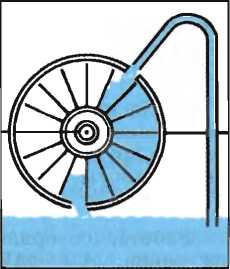 Рис. 13.126.Положительна или отрицательна работа газа в процессах 1—2, 2—3 и 3—1 на рисунке 10.5? Получает газ тепло или отдает в каждом из этих процессов?7.Какое количество теплоты необходимо для изохорного нагревания гелия массой 4 кг на 100 К?8.Вычислите увеличение внутренней энергии водорода массой 2 кг при изобарном его нагревании на 10 К. (Удельная теплоемкость водорода при постоянном давлении равна 14 кДж/(кг·К).)9.В цилиндре компрессора сжимают идеальный одноатомный газ, количество вещества которого 4 моль. Определите, насколько поднялась температура газа за один ход поршня, если при этом была совершена работа 500Дж. Процесс считайте адиабатным.10.В калориметре находится вода массой 0,4 кг при температуре 10°С. В воду положили лед массой 0,6 кг при температуре — 40°С. Какая температура установится в калориметре, если его теплоемкость ничтожно мала?11.Какой должна быть температура нагревателя, для того чтобы стало возможным достижение значения КПД тепловой машины 80%, если температура холодильника 27°С?12.В процессе работы тепловой машины за некоторое время рабочим телом было получено от нагревателя количество теплоты Q1=1,5·106Дж, передано холодильнику Q2=-1,2·106Дж. Вычислите КПД машины и сравните его с максимально возможным КПД, если температуры нагревателя и холодильника соответственно равны 250°С и 30°С.